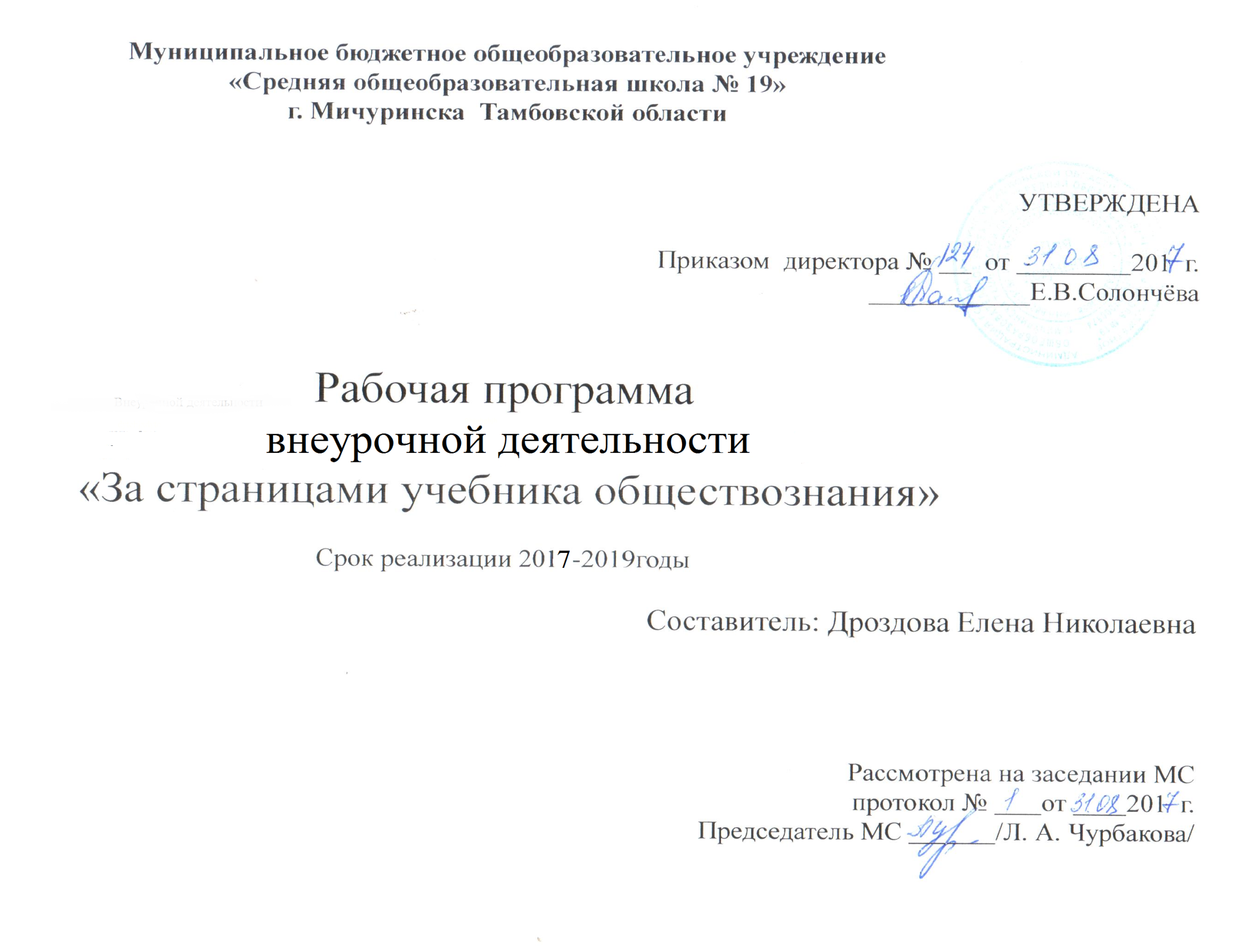 Пояснительная записка.Обществознание как учебный предмет представляет собой синтез наук, объектом изучения которых является человеческое общество и отдельные стороны его жизни. Поэтому обществознание включает в себя основы экономики, политологии, права, философии, социологии, психологии и других наук. Знания основ обществознания помогает обществу  в эффективном решении множества проблем, стоящих  перед ним в экономической, политической, социальной или духовной сфере.Рабочая программа составлена на основе:Требований Федерального государственного образовательного стандарта основного общего образования, утвержденного приказом Минобразования России от 5 марта 2004 года №1312 Образовательной программы образовательного учреждения.Примерной программе основного общего образования по обществознанию (включая содержательные разделы «Экономика» и «Право»).Цели программы: предоставить учащимся возможность получать углубленные знания по обществознанию.Рабочая программа предполагает реализовать следующие задачи обучения: создание у учащихся  адекватной современному уровню знаний картины мира, обучение современного цивилизованного человека, подготовленного к жизни в условиях новой России; развитие духовной культуры личности в период ранней юности, социального мышления, познавательного интереса к изучению социально- гуманитарных дисциплин; критического мышления, позволяющего объективно воспринимать социальную информацию и уверенно ориентироваться в её потоке;воспитание общероссийской идентичности, гражданственности, социальной ответственности; приверженности к гуманистическим и демократическим ценностям, положенным в основу Конституции РФ;освоение системы знаний, составляющих основы философии, социологии, политологии, социальной психологии, необходимых для эффективного взаимодействия с социальной средой и успешного получения последующего профессионального образования и самообразования; овладение умениями получения и осмысления социальной информации, систематизации полученных данных;освоение способов познавательной, практической деятельности в характерных социальных ролях; формирование опыта применения полученных знаний и умений для решения типичных задач в области социальных отношений; в сферах: гражданской и общественной деятельности, межличностных отношений (включая отношения между людьми разных национальностей и вероисповеданий), познавательной, коммуникативной, семейно-бытовой деятельности; для самоопределения в области социальных и гуманитарных наук.Содержание  курса соотносятся как с основными разделами школьной программы изучения обществознания, так и с заданиями контрольно-измерительных материалов ОГЭ. Данный курс способствует расширению и углублению базового курса обществознания. Содержание курса, прежде всего, ориентировано на те темы и вопросы, которые присутствуют в итоговой аттестации, но недостаточно полновесно рассматриваются в базовом школьном курсе «Обществознание, 8-9классы». Большое внимание уделяется практической работе с различными источниками права, с дополнительной литературой по предмет.Содержание программы по обществознанию представляет собой комплекс знаний, отражающих основные объекты изучения: общество и его основные сферы, человек в обществе, правовое регулирование общественных отношений. Помимо знаний, важными содержательными компонентами курса являются: социальные навыки, умения, совокупность моральных норм и гуманистических ценностей; правовые нормы, лежащие в основе правомерного поведения. Не менее важным элементом содержания учебного предмета «Обществознание» является опыт познавательной и практической деятельности, включающий работу с адаптированными источниками социальной информации; решение познавательных и практических задач, отражающих типичные социальные ситуации; учебную коммуникацию, опыт проектной деятельности в учебном процессе и социальной практике.Основные формы занятий: лекции, сопровождающиеся демонстрацией презентаций; практические занятия по совершенствованию лексических, грамматических навыков и развития речи; проекты. Рабочая программа рассчитана на учащихся 9 классов. Занятия по программе проводятся во внеурочное время, по 2  академических часа в неделю. Каждый год обучения рассчитан на 68  академических часов. Содержание курсаРаздел 1. Общество и человек Общество, его признаки и строение. Общество в узком и широком смысле. Общество как социальная организация страны. Основные признаки общества. Взаимосвязь четырех сфер общества. Представление о мировом сообществе и мировой системе. Процесс глобализации.Взаимосвязь природы и общества. Природа как предпосылка выделения человека и общества. Широкое и узкое значение природы. Влияние научно-технического прогресса на природу. Понятие антропогенных нагрузок. Опасность неконтролируемого изменения окружающей среды. Экологические программы и защита окружающей среды.Типология обществ. Дописьменные и письменные, простые и сложные общества. Общество охотников и собирателей: особенности хозяйства и образа жизни. Скотоводство и приручение животных, кочевой образ жизни. Зарождение земледелия, появление письменности, городов и возникновение государства. Доиндустриальные, индустриальные и постиндустриальные общества: их особенности и эволюция. Изменение способа производства, форм собственности, социальной структуры общества, его политического устройства, культуры и образа жизни. Особенности индустриального и постиндустриального общества в России.Социальный прогресс и развитие общества. Социальный прогресс и ускорение истории. Цена и последствия ускорения социального прогресса. Закон неравномерного развития обществ. Соотношение прогресса и регресса в развитии человеческого общества. Реформы и революции: постепенный и скачкообразный виды социального развития. Сущность и признаки социальных реформ. Экономические и политические реформы в обществе, их роль и значение. Прогрессивные и регрессивные реформы. Классификация революций по масштабу и продолжительности.Личность и социальная среда. Прирожденные и приобретаемые качества человека. Роль семьи и социальной среды в воспитании ребенка. Представление о человеческой личности, особенностях и противоречиях ее становления. Роль моральных норм и духовных ценностей в развитии личности.Потребности человека. Сущность и иерархия потребностей. Первичные (врожденные) и вторичные (приобретенные) потребности.Процесс возвышения потребностей. Неудовлетворенные потребности. Роль духовных потребностей. Свобода выбора и приобщение к духовной культуре. Социализация  и  воспитание.  Содержание   и   стадии   процесса социализации.  Негативное  влияние  социальной  изоляции  на  развитие человеческой личности. Воспитание и социализация, сходство и различия. Составные  элементы  воспитания.  Социализация  и  воспитание  в  подростковом возрасте. Последствия недостаточного воспитания в семье.Социально-психологический процесс общения. Общение как социально-психологический процесс. Виды общения: речевое и неречевое. Основные формы общения: служебное (деловое), повседневное, убеждающее, ритуальное, межкультурное. Эмоциональная сторона общения. Проблемы общения дома.Раздел 2.Экономическая сфера Сущность и структура экономики. Влияние экономики на поведение людей. Основные ресурсы экономики. Роль труда и капитала в развитии экономики. Понятие инвестирования капитала. Представление об информационных ресурсах. Человеческие ресурсы и их разновидности. Основные агенты рыночной экономики. Понятие структуры экономики. Производство, потребление, распределение и обмен как основные экономические функции общества. Фирмы и рынок - основные институты современной экономики. Отрасль и промышленные предприятия как главные производители товаров.Товар и деньги. Понятие о товаре, его роль в экономической жизни общества. Коммерческие институты. Отличие товаров, услуг и продуктов. Деньги, их функции в экономике и исторические формы. Основные свойства денег. Формула «деньги-товар-деньги». Основной закон бизнеса. Начальная цена и прибыль в бизнесе.Спрос и предложение. Спрос и предложение как факторы рыночной экономики. Понятие о величине спроса и величине предложения. Зависимость между спросом и предложением. Роль маркетинга в рыночной экономике. Цены как регулятор спроса и предложения. Плановая и рыночная экономика.Рынок, цена и конкуренция. Взаимосвязь обмена и рынка. Формы и виды рынков. Историческая эволюция рынка. Экономическая сущность конкуренции. Основные функции цены. Влияние цены на производство. Колебания спроса и предложения. Механизм выравнивания цен. Идеальная модель рынка и совершенная конкуренция. Олигополия и монополия. Конкуренция производителей и продавцов.Предпринимательство. Экономическое содержание и функции предпринимательства. Механизм получения прибыли в бизнесе. Экономический статус предпринимателя. Отличительные черты экономического поведения и функции предпринимателя. Менеджер, предприниматель и наемные работники. Понятие о предпринимательском ипрофессиональном риске. Экономическая сущность малого бизнеса, его функции и роль в экономике. Проблемы российских «челноков».Роль государства в экономике. Экономическая роль государства. Поддержание государством общественных институтов. Представление о социальном государстве. Способы воздействия государства на экономику. Налоги как источник доходов федерального правительства. Экономический, социальный, психологический и юридический аспекты налогообложения. Прямые и косвенные налоги. Подоходный и прогрессивный налог.Бюджет государства и семьи. Бюджет как финансовый документ Составление бюджета. Долг и кредит. Основные статьи государственных расходов. Внешний и внутренний государственный долг. Проблема дефицита государственного бюджета и ее решение. Сокращение бюджетных расходов и его социальные последствия.Труд, занятость, безработица. Сущность и виды труда. Труд и досуг. Формы и виды вознаграждения. Заработная плата и индивидуальный доход. Понятие о рабочей силе. Занятость и безработица. Причины и социальные последствия безработицы. Уровень и масштабы безработицы. Государственное регулирование занятости и помощь безработным. Подготовка и переподготовка рабочей силы, создание дополнительных рабочих мест, содействие найму, страхование безработицы.Раздел 3.Социальная сфера Социальная структура. Социальная структура как анатомический скелет общества. Статус как ячейка в социальной структуре общества. Взаимосвязь статуса и роли. Влияние социального положения на поведение и образ жизни человека. Определение и значение социальной группы, ее влияние на поведение человека. Статусные символы и знаки отличия.Социальная стратификация. Социальная стратификация и социальное неравенство. Понятие о социальной страте и критерии ее выделения. Социальное расслоение и дифференциация. Поляризация общества и имущественные различия людей. Классы как основа стратификации современного общества. Историческое происхождение и типология классов. Влияние классового положения на образ и уровень жизни человека. Российская интеллигенция и средний класс.Богатые и бедные. Неравенство, богатство и бедность. Определение и измерение богатства. Расточительный образ жизни. Источники доходов класса богатых. «Старые» и «новые» богатые. Средний класс и приличествующий уровень жизни. Бедность как экономическое, культурное и социальное явление. Состав бедных. Масштабы, уровень и порог бедности. Колебание масштабов бедности по историческим эпохам. Прожиточный минимум. Абсолютная и относительная бедность. «Новые русские» и «новые бедные» в России.Этнос: нации и народности. Признаки и эволюция этноса. Этническое самосознание. Межпоколенная связь и поколение. Перемещение этносов и миграция. Семья, род и клан как разновидности кровнородственных групп. Племена, народности и нации, их историческая эволюция. Формирование нации и ее отличительные черты.Межнациональные отношения. Отношения между разными национальностями внутри одного государства. Отношения между разными нациями-государствами. Отношения между национальным большинством и национальными меньшинствами. Мирные и военные формы взаимодействия народов. Формирование многонационального государства. Этноцентризм и национальная нетерпимость. История этнических конфликтов, причины их возникновения и современные проявления.Конфликты в обществе. Предмет, субъекты, повод, причины, цель и масштаб конфликта. Формы конфликта. Классификация конфликтов по способам его протекания. Наиболее типичные конфликты и противоречия в 90-е годы в России. Особенности семейных конфликтов, их влияние на родителей и детей. Способы решения конфликтов.Семья. Семья как фундаментальный институт общества и малая группа. Жизненный цикл семьи. Представление о нуклеарной семье. Многопоколенная семья. Эволюция форм семьи. Удовлетворенность браком. Причины, повод и мотивы развода. Последствия развода, его социальная роль.Раздел 4.Политическая сфера Власть. Формы проявления влияния: сила, власть и авторитет. Становление власти в качестве политического института общества.Разделение властей. Властные отношения и социальная иерархия. Борьба за власть.Государство. Определение политической системы общества. Общие признаки государства. Понятие и значение суверенитета. Внешние и внутренние функции государства. Причины и условия появления государства. Виды монополии государства: общие и частные.Национально-государственное устройство. Объединение и отделение наций. Формирование единой Европы. Распад СССР и проблема сепаратизма. Национально-освободительные войны и межнациональные конфликты. Централизованное и национальное государство, их сходство и различие. Одно- и многонациональное государство.Формы правления. Понятие об источнике власти. Классификация форм правления. Сущность и политическое устройство демократии. Особенности демократии в нашей стране. Природа и сущность республики. Сочетание законодательной и исполнительной ветвей власти. Основные разновидности республики: парламентская, президентская и смешанная (полупрезидентская).Политические режимы. Сущность и классификация политических режимов. Характеристика и исторические формы авторитаризма. Природа и сущность диктатуры. Происхождение и особенности парламентского режима. Парламент как защитник демократических свобод и борьба за его учреждение. Структура парламента.Гражданское общество и правовое государство. Два значения гражданского общества. Признаки гражданского общества. История развития и сущность гражданства. Избирательное право и его происхождение. Борьба за гражданские права. Понятие о правовом государстве и история его становления. Признаки правового государства. Черты тоталитарного государства.Голосование. Выборы. Референдум. Голосование как форма участия граждан в политической жизни страны. Составные части процедуры голосования. Активность электората. Политические предпочтения людей. Электорат политических партий России. Конкуренция политических партий за электорат. Роль референдума в политической жизни.Политические партии. Определение и признаки политической партии. Понятие о политической программе. Одно- и многопартийная система, их особенности, преимущества и недостатки. Функции политической партии. Классификация политических партий. Роль политических партий в обществе.Раздел 5. Человек и его праваПраво, его сущность и особенности. Социальные нормы. Функции и сущность права. Представление о юридической ответственности. Права и обязанности. Понятие о естественных правах и гражданских правах. Уровень и содержание правосознания. Правовая культура. Разновидности правовых норм. Основные отрасли права. Иерархия нормативно-правовых актов.Закон и власть. Равенство перед законом. Структура Федерального собрания. Функции и роль депутатов. Состав и функции Госдумы и Совета Федерации. Институт президентства в России. Права и полномочия президента. Состав и функции правительства. Республиканские и местные органы власти. Структура и функции судебной власти. Структура и функции правоохранительных органов России.Конституция. Конституция как основной закон государства и ее структура. Правовой статус человека. Классификация конституционных прав. Характеристика личных прав. Содержание политических и гражданских прав. Нарушение прав и свобод гражданина, их защита.Правовые основы брака и семьи. Нормы семейного права и Семейный кодекс РФ. Юридическая трактовка брака. Понятие фиктивного брака. Юридические документы, подтверждающие заключение и расторжение брака. Условия расторжения брака. Взаимные обязанности родителей и детей. Понятие о правоспособности. Органы опеки и попечительства. Классификация прав и свобод ребенка.Преступление и наказание. Формы совершения преступления: действие и бездействие. Три признака преступления. Умысел или неосторожность как формы выражения вины. Соучастники преступления ипреступная организация. Причины совершения преступления. Ответственность. Понятие административного проступка. Субъекты применения взысканий. Разнообразие мер воздействия. Представление о гражданском правонарушении. Нарушения трудовой дисциплины. Материальная ответственность. Принцип презумпции невиновности. Дознание и следствие. Основные виды наказания. Лишение свободы и меры воспитательного воздействия.Право и экономика. Имущественные отношения. Принцип равенства участников гражданских правоотношений. Понятие физического и юридического лица. Право собственности на имущество. Сделка и договор. Потребитель и его права. Правовое регулирование трудовых отношений. Трудовой кодекс РФ. Трудоустройство и его регулирование. Заключение трудового договора между работником и работодателем. Расторжение трудового контракта с администрацией и увольнение. Защита детского труда.Раздел 6.  Духовная сфераКультурные нормы. Понятие о культурных нормах, их разновидности. Образ жизни. Привычки и манеры. Значение этикета в культуре. Обычай и традиции. Молодежная мода. Обряд и его символическое значение. Церемония и ритуал. Нравы и мораль. Обычное право и юридические законы. Санкции как регулятор человеческого поведения. Культурная относительность норм.Формы культуры. Основные формы культуры. Характерные особенности элитарной культуры. Отличительные черты народной культуры. Массовая культура, ее появление и средства распространения. Понятие о доминирующей культуре, субкультуре и контркультуре, их отличительные черты. Неформальные молодежные группы, их поведение и образ жизни. Молодежная субкультура и классовая принадлежность.Религия. Различные определения религии, ее значение и роль в обществе. Тотемизм, фетишизм и анимизм. Мировые религии: христианство, ислам, буддизм. Вера и верование. Миф и мифология. Культ и символ как важные элементы религии. Религиозные обряды и типы жертвоприношений. Культ предков и традиция уважения родителей. Вероучение в мировых религиях. Теология и Божественное откровение. Понятие о церковном и библейском каноне.Искусство. Различные трактовки искусства. Структура и состав изобразительного искусства. Субъекты художественной культуры и деятели искусства. Инфраструктура художественной культуры. Критерии произведений искусства. Изящные искусства, их история и развитие. «Свободные искусства».Образование. Основная задача и исторические формы образования. Приемы обучения, предметы и формы усвоения знаний школьниками. Государственное и частное образование, школьное и домашнее. Общее образование и специальное образование. Школа как особый тип учебно-воспитательного учреждения. Правовые основы школьного образования.Наука. Роль науки в современном обществе. Сочетание научной и педагогической функций в университете. Научно-исследовательские и академические институты. Классификация наук. Школа как способ приобщения к основам науки. Структура, функции, история и формы высшего образования. Зарождение и развитие университетов. История и разновидности академий. Тематическое планированиеУчебно-тематическое планирование.ТРЕБОВАНИЯ К РЕЗУЛЬТАТАМ ОБУЧЕНИЯВ результате изучения обществознания ученик должензнать/понимать:социальные свойства человека, его взаимодействие с другими людьми;сущность общества как формы совместной деятельности людей;характерные черты и признаки основных сфер жизни общества;содержание и значение социальных норм, регулирующих общественные отношения;уметь:описывать основные социальные объекты, выделяя их существенные признаки; человека как социально-деятельное существо; основные социальные роли;сравнивать социальные объекты, суждения об обществе и человеке, выявлять их общие черты и различия;объяснять взаимосвязи изученных социальных объектов (включая взаимодействия общества и природы, человека и общества, сфер общественной жизни, гражданина и государства);приводить примеры социальных объектов определенного типа, социальных отношений; ситуаций, регулируемых различными видами социальных норм; деятельности людей в различных сферах; оценивать поведение людей с точки зрения социальных норм, экономической рациональности;решать в рамках изученного материала познавательные и практические задачи, отражающие типичные ситуации в различных сферах деятельности человека;осуществлять поиск социальной информации по заданной теме из различных носителей (СМИ, учебный текст и т. д.); различать в социальной информации факты и мнения;- анализировать документы;- анализировать публикации в периодических изданиях;- работать с диаграммами и таблицами;- формулировать, аргументировать и отстаивать собственную позицию по спорным проблемам;- представлять результаты исследований в виде таблиц, схем, выступлений, эссе;- делать выводы, работать с тестовыми заданиями: самостоятельно (без возможности обратиться за консультацией к учителю) понимать формулировку задания и вникать в её смысл;- четко соблюдать инструкции, сопровождающие задание;- - сосредоточенно и эффективно работать в течение экзамена.использовать приобретенные знания и умения в практической деятельности и повседневной жизни:для полноценного выполнения типичных для подростка социальных ролей;общей ориентации в актуальных общественных событиях и процессах;нравственной и правовой оценки конкретных поступков людей;реализации и защиты прав человека и гражданина, осознанного выполнения гражданских обязанностей;первичного анализа и использования социальной информации;сознательного неприятия антиобщественного поведения.Для реализации Рабочей  программы используется учебно-методический комплект:Конституция РФ. Обществознание. 6-11 классы. Формирование политических и социальных компетенций: системные, творческие задания / авт.-сост. Л.Л.Кочергина. – Волгоград: Учитель, 2013.  Учебник «Обществознание» 8 класс под редакцией Л.Н.Боголюбова и Л.Ф.Ивановой;Учебник «Обществознание» 9 класс под редакцией Л.Н.Боголюбова и Л.Ф.Ивановой; Учебник «Обществознание» 9 класс под редакцией А.И..Кравченко;Электронные ресурсы1.	http://school-collection.edu.ru/ - единая коллекция цифровых образовательных ресурсов2.	http://www.edu.ru/ - каталог образовательных Интернет-ресурсов3.	http://www.humanities.edu.ru - портал социально - гуманитарное образование4.	http://lib.thewalls.ru/ - электронная библиотека политической литературы5.	http://www.vmoisto.narod.ru/index.html - Виртуальное методическое объединение преподавателей общественных дисциплин6.	http://it-n.ru/communities.aspx?cat_no=2715&tmpl=com - Интернет-сообщество учителей истории и обществознания на сайте «Сеть творческих учителей»7.	http://www.fipi.ru/view/sections/223/docs/579.html - сайт ФИПИ, раздел КИМов ГИА 2012№ темыНазвание блокаКоличество часов1.Общество и человек102.Экономическая сфера143.Социальная сфера104.Политическая сфера125.Человек и его права126.Духовная сфера10Итого:Итого:№п/пНаименование раздела и темКол-вочРаздел 1. Человек и обществоРаздел 1. Человек и общество101Общество,   его   признаки   и   строение.22Взаимосвязь природы и общества.13Типология общества. 24Социальный прогресс  и развитие общества.15Личность и социальная среда. 16Потребности  человека.17Социализация и воспитание.18Социально –психологический  процесс  общения.1Раздел 2. Экономическая сфераРаздел 2. Экономическая сфера149Сущность и структура экономики.210Товар и деньги.111Спрос и предложение212Рынок, цена и конкуренция213Предпринимательство214Роль  государства  в  экономике215Бюджет государства и семьи116Труд, занятость, безработица.2Раздел 3. Социальная сфераРаздел 3. Социальная сфера1017Социальная структура.218Социальная стратификация.219Богатые и бедные120Этнос:  нации и народности.121Межнациональные отношения222Конфликты в обществе123Семья1Раздел 4. Политическая сфераРаздел 4. Политическая сфера1224Власть. 125Государство226Национально-государственное устройство127Формы правления228Политические режимы229Гражданское  общество и правовое  государство130Голосование. Выборы. Референдум231Политические партии.1 Раздел 5. Человек и его права Раздел 5. Человек и его права1232Право, его сущность и особенности 133Закон и власть234Конституция235Право и имущественные отношения236Потребитель и его права137Труд и право2Раздел 6. Духовная сфераРаздел 6. Духовная сфера1038Культурные нормы. 139Формы культуры140Религия. 241Искусство.242 Образование.243Наука2